SituationSie sind Auszubildender zum Automobilkaufmann/Auszubildende zur Automobilkauffrau der Schneckle GmbH, einem freien Händler mit Sitz in Brühl. Das Unternehmen beschäftigt 40 Mitarbeiterinnen und Mitarbeiter. Die Schneckle GmbH repariert Fahrzeuge aller Marken und hat einen Servicevertrag mit einem japanischen Automobilhersteller. Sie verfügt über ein großes Ersatzteil- und Zubehörlager mit einem Verkauf an andere Händler und Endkunden sowie einem Internetvertrieb.Ihr Ausbilder Herr Schneckle ist auf einer Geschäftsreise und hat Ihnen eine E-Mail geschickt.AufträgeErstellen Sie eine Tischvorlage mit folgenden Punkten:Gruppierung der Artikelliste, eine Sortimentspyramide für einen selbstgewählten Sortimentsbereich, die neben Ihren Beispielen auch die Fachbegriffe enthält,eine Tabelle für die größte Warengruppe hinsichtlich Sortimentsbreite und -tiefe.LösungshinweisZu 1.SortimentsbreiteStellen Sie Ihre Tischvorlage im Kollegenkreis vor.DatenkranzDidaktisch-methodische HinweiseArtikelliste laminieren und vorschneiden, dann können die Schülerinnen und Schüler sie je nach Größe an der Tafel oder unter der Dokumentenkamera gruppiert präsentieren. Durch das Laminieren können die einzelnen Teile der Artikelliste öfters verwendet werden.Zeitbedarf circa 2 StundenAuszug aus der Zielanalyse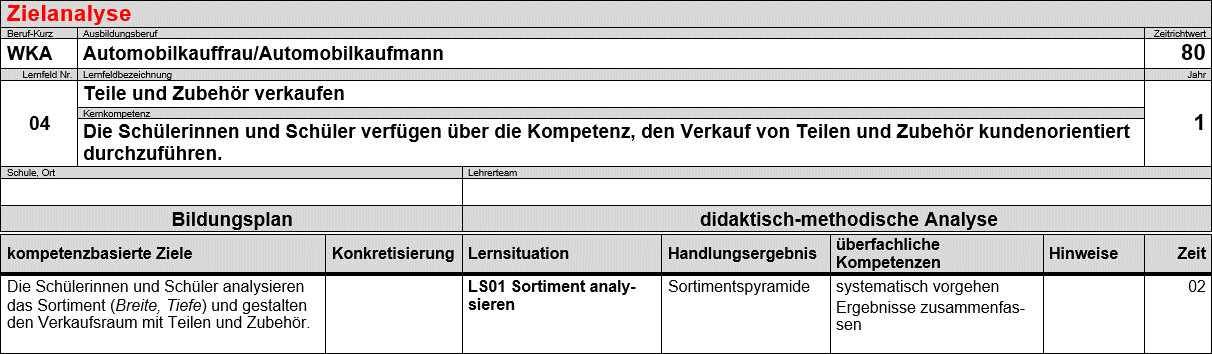 Phasen der vollständigen Handlung WKA-LF04-LS01Sortiment analysierenBatterienMotorölBremsteileFilterKleinteile44 Ah, 360 A10 W 40, 5 LiterBremsscheibe hintenPollenfilterWischerblattsatz60 Ah, 480 A10 W 40, 1 LiterBremsscheibe vorneÖlfilterGlühlampeSortimentstiefe72 Ah, 650 A5 W 30, 5 LiterBremsbeläge vorneLuftfilterÖlablassschraubeSortimentstiefe70 Ah, 640 A 5 W 30, 1 LiterBremsbeläge hintenKraftstofffilterSchraube M 6Sortimentstiefe74 Ah, 680 ABremssattel vorneMutter M 6Sortimentstiefe55 Ah, 420 ABremssattel hintenSortimentstiefeHandlungsphaseHinweise zur UmsetzungInformierenDie Schülerinnen und Schüler erfassen und analysieren die Aufgabenstellung. Sie erkennen, dass das Sortiment eines Autohauses in unterschiedliche Warengruppen untergliedert ist. Zur Lösung der Aufgaben nutzen Sie die Informationen aus dem Datenkranz.PlanenZiel: Sortimentspyramide und grafische Darstellung der größten Warengruppe anhand von Sortimentsbreite und -tiefeEntscheidenFür nutzbare InformationsquellenAusführenInformationen lesen und auswertenSortimentspyramide erstellenGrafische Darstellung der größten Warengruppe nach Sortimentsbreite und -tiefe erstellenKontrollierenIm Plenum, der Gruppe oder paarweise beurteilen, ob der Arbeitsauftrag vollständig ausgeführt wurde, oder ob noch Fragen offen sind bzw. wichtige Sachverhalte nicht thematisiert wurdenBewertenBei der Bewertung des Handlungsverlaufs wird geprüft, welche Übersichten den Schülerinnen und Schülern zum Kennenlernen des Sortiments ihres Ausbildungsbetriebes weitergeholfen hätten.